О предварительных итогах социально-экономического развития Красночетайского сельского поселения Красночетайского района Чувашской Республики за 9 месяцев 2018 года, об ожидаемых показателях 2019 года и о Прогнозе социально-экономического развития Красночетайского сельского поселения Красночетайского района Чувашской Республики на 2020 год и на период 2021 годаВ соответствии с постановлением главы Красночетайского сельского поселения № 178 от 28.07.2014 года «О порядке составления проекта бюджета Красночетайского сельского поселения на 2017 год и плановый период 2018 и 2019 годов»  постановляю:1. Утвердить предварительные итоги социально-экономического развития сельского поселения за 9 месяцев 2018 года и ожидаемые показатели 2019 года согласно приложению к настоящему постановлению.2. Одобрить основные показатели «Прогноза социально-экономического развития сельского поселения на 2019 год и на период до 2021 года». (Прилагается)3. Рекомендовать финансовому отделу администрации Красночетайского района при разработке проекта решения Собрания депутатов «О бюджете Красночетайского сельского поселения» исходить из указанных основных показателей «Прогноза социально-экономического развития сельского поселения на 2019 год и на период до 2021 года». 4. Настоящее постановление вступает в силу со дня подписания.Глава Красночетайского сельского поселения                               А.Г. ВолковПояснительная запискаоб итогах социально-экономического развитияКрасночетайского сельского   поселения за 9 месяцев 2018 года.За истекшие 9 месяцев 2017 года основное внимание администрации сельского поселения было направлено на выполнение Прогнозных показателей социально-экономического развития сельского поселения на 2018 год, устранение критических замечаний, высказанных на заседании Собрания депутатов Красночетайского района,  Красночетайского сельского поселения  по итогам 2017 года и первого полугодия 2018 года.Принимаемые меры позволили несколько увеличить основные показатели, характеризующие уровень развития экономики сельского поселения. Благоприятная экономическая конъюнктура, сложившаяся в последние годы, устойчивый  рост реальной заработной платы и других выплат способствуют дальнейшему увеличению потребительского спроса населения и ускорению развития оборота розничной торговли и платных услуг населению. Оборот розничной торговли  составил 53000,5 тыс.руб по итогам 9 месяцев 2017 года, что составляет 107%  к соответствующему периоду  прошлого года. За 9 месяцев текущего года на территории сельского поселения  введено в эксплуатацию 1788,6 кв.м жилья, в том числе построено17 индивидуальных жилых домов.  Газифицировано  1243 индивидуальных жилых дома. Производство мяса в хозяйствах населения составило 480 т, производство  молока  -  2780 т  (94,17%) . Поголовье КРС  составило 683 голов (96,2%), в том числе коровы 435 голов (91,2%), свиней 55 голова (114,6%),  В хозяйствах населения количество лошадей  6 голов (75%).           Численность зарегистрированных безработных по состоянию на 1 октября 2018 года составляет 55 человек.           Итоги девяти месяцев текущего года показывают, что имеются все возможности по выполнению основных показателей Прогноза социально-экономического развития сельского поселения за 2018 год и сохранить набранный темп развития экономики сельского поселения. Глава Красночетайского сельского   поселения                                      А.Г. Волков                Основные показатели прогноза социально-экономического развития Красночетайского сельского поселения на 2018-2020 гг.Пояснительная запискак основным показателям социально-экономического развитияКрасночетайского сельского   поселения Красночетайского района Чувашской Республики на 2019 год и на период до 2021 года.     Основными целями прогноза социально-экономического развития сельского поселения является создание условий для социально-экономического развития сельского поселения, решения проблем в социальной сфере, повышения уровня жизни населения, обеспечения сохранности благосостояния населения.     Составление прогноза велось согласно методическим рекомендациям и основным показателям прогноза социально-экономического развития Чувашской Республики, Красночетайского района  и был использован прогноз индексов дефляторов цен по Чувашской  Республике.     Основные параметры прогноза разработаны на основе  набранных темпов развития экономики сельского поселения.      Промышленное производство на территории сельского поселения отсутствует. Основным производителем сельскохозяйственной продукции в 2019-2021 годах будет являться население сельского поселения на своих приусадебных участках. Увеличение  сельскохозяйственной продукции населения к 2021 году по сравнению с 2017 годом ожидается  на 4,2 %    Потребительский рынок определяется оборотом розничной торговли. Увеличение розничного товарооборота в 2019 году по сравнению с 2017 годом ожидается на 18%.  Основным фактором, определяющим рост оборота розничной торговли, является платежеспособность населения сельского поселения.     К концу 2021 года  среднегодовая численность постоянного населения составит 4031 человек.  Глава Красночетайского сельского   поселения                            А.Г. ВолковЧĂВАШ РЕСПУБЛИКИ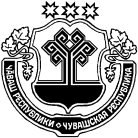 ХĔРЛĔ ЧУТАЙ   РАЙОНĚ ЧУВАШСКАЯ  РЕСПУБЛИКА КРАСНОЧЕТАЙСКИЙ   РАЙОН  ХĔРЛĔ ЧУТАЙЯЛ ПОСЕЛЕНИЙĚН АДМИНИСТРАЦИЙĚ ЙЫШĂНУ                      31.10.2018      111 №      Хĕрлĕ Чутай салиАДМИНИСТРАЦИЯКРАСНОЧЕТАЙСКОГО  СЕЛЬСКОГО ПОСЕЛЕНИЯ ПОСТАНОВЛЕНИЕ 31.10.2018    № 111село Красные ЧетаиСоциально-экономического развития Красночетайского сельского поселенияСоциально-экономического развития Красночетайского сельского поселенияСоциально-экономического развития Красночетайского сельского поселенияСоциально-экономического развития Красночетайского сельского поселенияСоциально-экономического развития Красночетайского сельского поселенияСоциально-экономического развития Красночетайского сельского поселенияза январь-сентябрь 2018, прогноз на 2019 годаза январь-сентябрь 2018, прогноз на 2019 годаза январь-сентябрь 2018, прогноз на 2019 годаза январь-сентябрь 2018, прогноз на 2019 годаза январь-сентябрь 2018, прогноз на 2019 годаза январь-сентябрь 2018, прогноз на 2019 годаОбъем работ и услуг в действующих ценах, т.р.Объем работ и услуг в действующих ценах, т.р.Объем работ и услуг в действующих ценах, т.р.2017 г.2018 г.в % 2018 г.2018 г.2017 г.2018 г.в % 2018 г.2019 г.2017 г.факт 9 мес.к 2017 г.ПрогнозОтгружено товаров собственного производства, всего Отгружено товаров собственного производства, всего  ТОВАРООБОРОТ ТОВАРООБОРОТ ТОВАРООБОРОТ ТОВАРООБОРОТ ТОВАРООБОРОТ ТОВАРООБОРОТРозничная торговляРозничная торговля50000,0  53000,5107%54000,2ИтогоИтогоКоличество:Количество:малых предприятиймалых предприятий232570%28средних предприятийсредних предприятийкрупных предприятийкрупных предприятийкрупных предприятийКоличество предпринимателей: чел.Количество предпринимателей: чел.9195104,4%98 Проведено аукционов по продаже:  Проведено аукционов по продаже: имущества, штимущества, штземельных участков, штземельных участков, штаукцион по предоставлению в аренду  имуществааукцион по предоставлению в аренду  имущества Проведена оценка:                  Проведена оценка:                 имущества, штимущества, штземельного участка, штземельного участка, штСЕЛЬСКОЕ ХОЗЯЙСТВОСЕЛЬСКОЕ ХОЗЯЙСТВОСЕЛЬСКОЕ ХОЗЯЙСТВОСЕЛЬСКОЕ ХОЗЯЙСТВОСЕЛЬСКОЕ ХОЗЯЙСТВОПроизводство мяса, тоннПроизводство мяса, тоннПроизводство мяса, тоннПроизводство мяса, тоннПроизводство мяса, тоннв хозяйствах всех категорийв хозяйствах всех категорий442480108,6%500                      в сельхозпредприятиях                      в сельхозпредприятиях                      в хозяйствах населения                      в хозяйствах населения442480108,6%500                                                    Производство молока, тонн                                                    Производство молока, тонн                                                    Производство молока, тонн                                                    Производство молока, тонн                                                    Производство молока, тоннв хозяйствах всех категорийв хозяйствах всех категорий2952278094,17%2900                      в сельхозпредприятиях                      в сельхозпредприятиях                      в хозяйствах населения                      в хозяйствах населения2952278094,17%2900                                                    Производство яиц, тыс.штук                                                    Производство яиц, тыс.штук                                                    Производство яиц, тыс.штукв хозяйствах всех категорийв хозяйствах всех категорий516554107,4%570                      в сельхозпредприятиях                      в сельхозпредприятиях                     в хозяйствах населения                     в хозяйствах населения516554107,4%570                                                    Численность скота и птицы                                                    Численность скота и птицы                                                    Численность скота и птицы                                                    Численность скота и птицы                                                    Численность скота и птицы                                                    КРС, голов                                                    КРС, голов                                                    КРС, голов                                                    КРС, голов                                                    КРС, головв хозяйствах всех категорийв хозяйствах всех категорий82779696,2%800                      в сельхозпредприятиях                      в сельхозпредприятиях                     в хозяйствах населения                     в хозяйствах населения82779696,2%800в том числе коровы, головв том числе коровы, головв том числе коровы, головв том числе коровы, головв том числе коровы, головв хозяйствах всех категорийв хозяйствах всех категорий47743591,2%436                      в сельхозпредприятиях                      в сельхозпредприятиях                     в хозяйствах населения                     в хозяйствах населения47743591,2%436Свиньи, головСвиньи, головСвиньи, головСвиньи, головСвиньи, головв хозяйствах всех категорийв хозяйствах всех категорий4855114,6%57                      в сельхозпредприятиях                      в сельхозпредприятиях                     в хозяйствах населения                     в хозяйствах населения4855114,6%57                                                    Птицы, голов                                                    Птицы, голов                                                    Птицы, голов                                                    Птицы, голов                                                    Птицы, головв хозяйствах всех категорийв хозяйствах всех категорий45024828107,2%4900                      в сельхозпредприятиях                      в сельхозпредприятиях                     в хозяйствах населения                     в хозяйствах населения45024828107,2%4900                                                    Лошади, голов                                                    Лошади, голов                                                    Лошади, голов                                                    Лошади, голов                                                    Лошади, головв хозяйствах всех категорийв хозяйствах всех категорий8675%5                      в сельхозпредприятиях                      в сельхозпредприятиях                     в хозяйствах населения                     в хозяйствах населения8675%5                                                   Овцы и козы, голов                                                   Овцы и козы, голов                                                   Овцы и козы, голов                                                   Овцы и козы, голов                                                   Овцы и козы, головв хозяйствах всех категорийв хозяйствах всех категорий315346109,8%370                      в сельхозпредприятиях                      в сельхозпредприятиях                     в хозяйствах населения                     в хозяйствах населения315346109,8%370 РАЗВИТИЕ ОБЩЕСТВЕННОЙ ИНФРАСТРУКТУРЫ И ЖКХ РАЗВИТИЕ ОБЩЕСТВЕННОЙ ИНФРАСТРУКТУРЫ И ЖКХ РАЗВИТИЕ ОБЩЕСТВЕННОЙ ИНФРАСТРУКТУРЫ И ЖКХ РАЗВИТИЕ ОБЩЕСТВЕННОЙ ИНФРАСТРУКТУРЫ И ЖКХ РАЗВИТИЕ ОБЩЕСТВЕННОЙ ИНФРАСТРУКТУРЫ И ЖКХЖИЛИЩНОЕ СТРОИТЕЛЬСТВОЖИЛИЩНОЕ СТРОИТЕЛЬСТВОЖИЛИЩНОЕ СТРОИТЕЛЬСТВОЖИЛИЩНОЕ СТРОИТЕЛЬСТВОЖИЛИЩНОЕ СТРОИТЕЛЬСТВОСтр-во инд.жил.домов, кол./кв.мСтр-во инд.жил.домов, кол./кв.м11/1128,63/297,226,3%5/315,8АВТОМОБИЛЬНЫЕ ДОРОГИАВТОМОБИЛЬНЫЕ ДОРОГИАВТОМОБИЛЬНЫЕ ДОРОГИАВТОМОБИЛЬНЫЕ ДОРОГИАВТОМОБИЛЬНЫЕ ДОРОГИАВТОМОБИЛЬНЫЕ ДОРОГИСодержание, тыс.руб.Содержание, тыс.руб.Строительство автодорог, тыс.рубСтроительство автодорог, тыс.рубРемонт автодорог и искусственных сооружений на них,  тыс.рубРемонт автодорог и искусственных сооружений на них,  тыс.рубГАЗИФИКАЦИЯ ГАЗИФИКАЦИЯ ГАЗИФИКАЦИЯ ГАЗИФИКАЦИЯ ГАЗИФИКАЦИЯ ГАЗИФИКАЦИЯ Газифицировано инд.домовГазифицировано инд.домов11951243104,1%1278                                                         ЦЕНТР ЗАНЯТОСТИ                                                          ЦЕНТР ЗАНЯТОСТИ                                                          ЦЕНТР ЗАНЯТОСТИ                                                          ЦЕНТР ЗАНЯТОСТИ                                                          ЦЕНТР ЗАНЯТОСТИ Численность зарегистрированных безработных, чел.Численность зарегистрированных безработных, чел.5058116%52Уровень безработицы, %Уровень безработицы, %Демографическая ситуацияДемографическая ситуацияДемографическая ситуацияДемографическая ситуацияРодилось, челРодилось, чел374081%36Умерло, челУмерло, чел727097,2%67Бюджет сельского поселенияБюджет сельского поселенияБюджет сельского поселенияБюджет сельского поселенияБюджет сельского поселенияБюджет сельского поселенияДоходы бюджетов сельских поселений, тыс. рубДоходы бюджетов сельских поселений, тыс. руб12861,97297,356,7%7342,2в т.ч. собственные доходыв т.ч. собственные доходы3370,22228,266,1%3800Расходы бюджетов сельских поселений, тыс.рубРасходы бюджетов сельских поселений, тыс.руб12922,77324,956,7%7342,2Дефицит (профицит) бюджетов сельских поселений, млн.рубДефицит (профицит) бюджетов сельских поселений, млн.руб-60,8-27,60УРОВЕНЬ ЖИЗНИ НАСЕЛЕНИЯ УРОВЕНЬ ЖИЗНИ НАСЕЛЕНИЯ УРОВЕНЬ ЖИЗНИ НАСЕЛЕНИЯ УРОВЕНЬ ЖИЗНИ НАСЕЛЕНИЯ УРОВЕНЬ ЖИЗНИ НАСЕЛЕНИЯ УРОВЕНЬ ЖИЗНИ НАСЕЛЕНИЯ Среднемесячная заработная плата работников организаций, не относящихся к субъектам малого предпринимательства, рублейСреднемесячная заработная плата работников организаций, не относящихся к субъектам малого предпринимательства, рублей1200012000100%12000Глава Красночетайского сельского поселения                           А.Г. ВолковГлава Красночетайского сельского поселения                           А.Г. ВолковГлава Красночетайского сельского поселения                           А.Г. ВолковГлава Красночетайского сельского поселения                           А.Г. ВолковГлава Красночетайского сельского поселения                           А.Г. ВолковПоказатели  Единица измеренияОтчетОтчетПрогноз Прогноз Прогноз Показатели  Единица измерения20172018201820192020Демографические показателиЧисленность постоянного населения (среднегодовая) всегоЧеловек42104186414640314031Число родившихсячеловек4031314045Число умершихчеловек7042425050Естественный приростчеловек-29-11-11-21-21Объем отгруженных товаров собственного производства, выполненных работ и услуг собственными силами по видам деятельности: (услуг)Тыс.руб. в ценах соответствующих лет-----«добыча полезных ископаемых»Тыс.руб. в ценах соответствующих лет-----«обрабатывающие производства»Тыс.руб. в ценах соответствующих лет-----в % к предыдущему году в сопоставимых ценах-----«производство и распределение электроэнергии, газа и воды»Тыс.руб. в ценах соответствующих лет-----в % к предыдущему году в сопоставимых ценах-----Продукция сельского хозяйства в хозяйствах всех категорийТыс.руб. в ценах соответствующих лет115,7118,5120,2122,4124,5в % к предыдущему году в сопоставимых ценах100102,4101102102В том числепродукция сельскохозяйственных организацийТыс.руб. в ценах соответствующих лет62,568,375,275,275,2в % к предыдущему году в сопоставимых ценах104109110100100Продукция крестьянских хозяйствТыс.руб. в ценах соответствующих лет54,256,364,564,564,5в % к предыдущему году в сопоставимых ценах102104115100100Продукция в хозяйствах населенияТыс.руб. в ценах соответствующих лет45,642,543,443,443,4в % к предыдущему году в сопоставимых ценах10493102100100Продукция растениеводства в хозяйствах всех категорийТыс.руб. в ценах соответствующих лет47,349,550,250,250,2в % к предыдущему году в сопоставимых ценах103105101100100Продукция животноводства в хозяйствах всех категорийТыс.руб. в ценах соответствующих лет72,577,880,280,280,2в % к предыдущему году в сопоставимых ценах104107104100100Оборот розничной торговлиТыс.руб. в ценах соответствующих лет50000,0  53000,554000,255000,455000,4в % к предыдущему году в сопоставимых ценах104%107%101,3%102,6%100%Оборот общественного питанияТыс.руб. в ценах соответствующих лет-----в % к предыдущему году в сопоставимых ценах-----В том числеБытовые услугиТыс.руб. в ценах соответствующих лет-----в % к предыдущему году в сопоставимых ценах-----Транспортные услугиТыс.руб. в ценах соответствующих лет-----в % к предыдущему году в сопоставимых -ценах-----Другие виды услугТыс.руб. в ценах соответствующих лет-----в % к предыдущему году в сопоставимых ценах-----Количество малых предприятий всего по состоянии на конец годаединиц2325273031Среднесписочная численность работников (без внешних совместителей) по малым предприятиям - всегоЧеловек66777Выпуск товаров и услуг малыми предприятиями по всем видам деятельности Тыс.руб. в ценах соответствующих лет650665680680680в % к предыдущему году в сопоставимых ценах102102102100100Доходы – всегоТыс.руб12861,97297,37342,27448,57569,2Расходы – всегоТыс.руб12922,77324,97342,27448,57569,2Дефицит (профицит) бюджетаТыс.руб-60,8-27,6---Численность трудовых ресурсовЧеловек 32383018299529902985Численность занятых в экономике (среднегодовая) – всегоЧеловек 9649829909981002Фонд заработной платыТыс.руб.8577584376866708700088200Численность безработных, зарегистрированных в службах занятостиЧеловек 5058565351